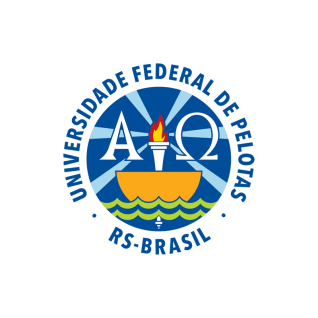 Universidade Federal de PelotasCurso de ZootecniaAviculturaDescrição da raça _________, da espécie Gallus gallus domesticusEquipe: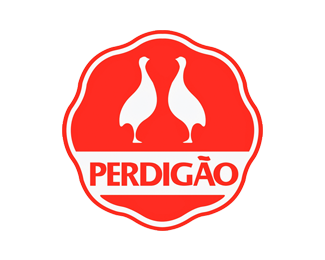 Pelotas, 20 de outubro de 20017Instruções:Durante a 91ª Expofeira de Pelotas-RS, escolher 01 raça de aves, da espécie Gallus gallus domesticus e buscar informações conforme os itens abaixo.Fazer a fotografia de um representante macho e uma fêmea.1. Descrições da raçaGrupo a que pertence: (mediterrâneo, americano, etc).Tipo de crista: simples, ervilha, etc.Cor dos brincos:Cor dos ovos:Pluma nas patas: ausentes/presentes.Cores predominantes nas plumagens:Descrição morfológica: 2. Dados zootécnicos:Aptidão: carne/ovos ou ambosPeso médio do macho quando adulto:Peso médio da fêmea quando adulta:Produção de ovos: quantidade?3. Imagens (o tamanho das caixas serve somente como exemplo, podendo ter medidas maiores, desde que a foto seja bem nítida!Figura 1 - Exemplar macho, da raça ___.Figura 2 - Exemplar fêmea, da raça ____.Fontes de consulta:http://www.almanaquedocampo.com.br/imagens/files/ra%C3%A7as%20e%20linhagens%20de%20galinha.pdfhttp://cptstatic.s3.amazonaws.com/pdf/cpt/avicultura/racas-de-galinhas-cursos-cpt.pdfMembros (Nome e assinatura):